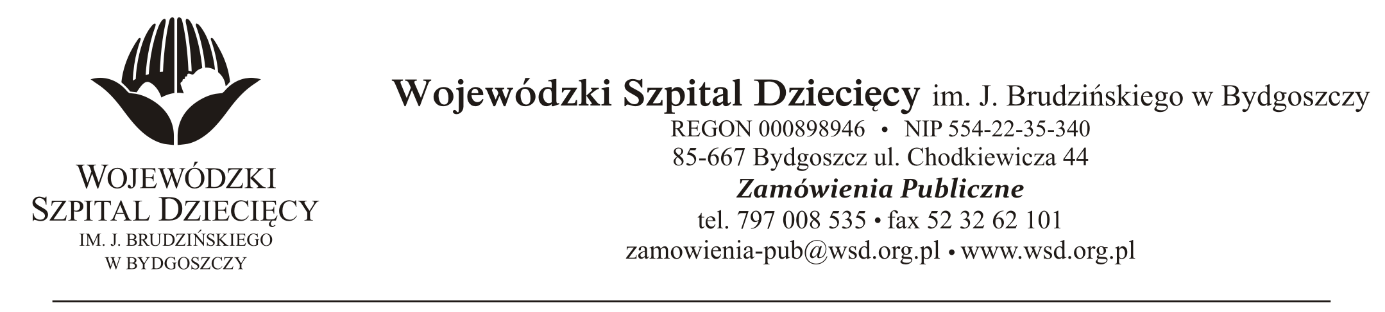 Bydgoszcz, dn.15.02.2022Nr sprawy: 7 / 2022 / TPDo Wykonawców:Dotyczy: postępowania o udzielenie zamówienie publicznego w trybie podstawowym na dostawy preparatów krwiopochodnych dla Wojewódzkiego Szpitala Dziecięcego im. J. Brudzińskiego w Bydgoszczy.W związku z pytaniami wystosowanymi przez Wykonawców udzielamy wyjaśnień na podstawie art. 284 ust. 6 ustawy z dnia 11 września 2019r. Prawo zamówień publicznych (Dz. U. z 2021 r., poz. 1129 z późn. zm.).PYTANIA DOTYCZĄCE PRZEDMIOTU UMOWYPakiet nr 2Pytanie 1Czy zamawiający planuje stosowanie preparatu w ramach programów lekowych B.17, B.62, B.67?Odpowiedź: Zamawiający nie planuje stosowania preparatu w ramach programów lekowych B.17, B.62, B.67.Pytanie 2Czy zamawiający dopuści preparat Immunoglobulina ludzka normalna (IVIg).  Jeden ml roztworu zawiera: Immunoglobulina ludzka normalna 50 mg (w tym co najmniej 95% immunoglobuliny G).Każda fiolka po 20 ml zawiera 1 g immunoglobuliny ludzkiej normalnejKażda fiolka po 50 ml zawiera 2,5 g immunoglobuliny ludzkiej normalnejKażda fiolka po 100 ml zawiera 5 g immunoglobuliny ludzkiej normalnejKażda fiolka po 200 ml zawiera 10 g immunoglobuliny ludzkiej normalnejRozkład podklas IgG (wartości średnie):IgG1 62,1%IgG2 34,8%IgG3 2,5%IgG4 0,6%Maksymalna zawartość IgA wynosi 50 mikrogramów/ml?Odpowiedź: Zamawiający podtrzymuje zapisy SWZ.Pytanie 3Czy zamawiający wyrazi zgodę na wprowadzenie do umowy zapisu ustalającego harmonogram dostaw dotyczący pakietu nr 2 Immunoglobuliny 10%, określający miesięczne dostawy w ilości nie większej niż 200 gramów immunoglobuliny dożylnej, zaczynając od 03.2022?Odpowiedź: Zamawiający dopisuje w załączniku nr 2 Formularz cenowy:„Dostawy w ilości nie większej niż 200 gramów immunoglobuliny dożylnej”.PYTANIA DOTYCZĄCE PROJEKTU UMOWYPytanie 1 - §3 ust. 3Czy Zamawiający wyrazi zgodę na wydłużenie terminu dostaw realizowanych w trybie na cito do 12 godzin od chwili złożenia zamówienia?Odpowiedź: Zamawiający podtrzymuje zapisy projektu umowy.Pytanie 2 - §3 ust. 4Prosimy o dodanie słów zgodnych z art. 552 k.c.: "... z wyłączeniem powołania się przez Dostawcę na okoliczności, które zgodnie z przepisami prawa powszechnie obowiązującego uprawniają Sprzedającego do odmowy dostarczenia towaru Kupującemu.”.Odpowiedź: Zamawiający zmienia §3 ust. 4 i nadaje mu brzmienie:4.	W przypadku, gdy Wykonawca nie dostarczy przedmiotu umowy w terminach wskazanych w § 3 ust.1 i 3 niniejszej umowy Zamawiający, niezależnie od prawa do żądania zapłaty kary umownej na podstawie § 6 umowy, zastrzega sobie prawo dokonania zakupu przedmiotu umowy od innego niż Wykonawca podmiotu, w ilości i asortymencie niezrealizowanej w terminie dostawy z wyłączeniem powołania się przez Dostawcę na okoliczności, które zgodnie z art. 552k.c. uprawniają Sprzedającego do odmowy dostarczenia towaru Kupującemu.Pytanie 3 - §3 ust. 6Wskazujemy, że zapis §3 ust. 6 wzoru umowy jest ogólny i nieprecyzyjny. Na jego podstawie wykonawcy nie są w stanie dokonać prawidłowej kalkulacji cen na potrzeby składanej oferty, ponieważ nie będą w stanie określić faktycznej wielkości przedmiotu zamówienia. W związku z tym wnosimy o doprecyzowanie zapisu §3 ust. 6 wzoru umowy, w taki sposób, aby był zgodny z zasadami określonymi w ustawie z dnia 11 września 2019 r. (Dz. U. 2019 r., poz.2019 ze zm.), a w szczególności przepisami art. 99 ust.1 (nakazującym precyzyjne opisywanie przedmiotu zamówienia), art. 433 pkt 4 (nakazującym wskazanie minimalnej wartości lub wielkości świadczenia), art. 454 ust.2 pkt 3 (zakazującym istotnych zmian umowy, jeśli zmiana w sposób znaczny rozszerza albo zmniejsza zakres świadczeń i zobowiązań wynikający z umowy) oraz art. 455 ust.1 pkt 1 (dopuszczającym zmiany umowy wyłącznie po spełnieniu warunków wskazanych w ustawie PZP).Odpowiedź: Zamawiający podtrzymuje zapisy projektu umowy. Celem Zamawiającego jest zrealizowanie całości zamówienia.Pytanie 4 - §3 ust. 8Skoro Zamawiający przewiduje dostawy sukcesywne, zgodne z bieżącym zapotrzebowaniem, czyli nie przewiduje konieczności dłuższego przechowywania zamówionych produktów w magazynie apteki szpitalnej, to dlaczego wyznacza warunek 12-miesięcznego okresu ważności zamówionych towarów? Wskazujemy przy tym, że dostarczony przedmiot umowy do ostatniego dnia terminu ważności jest pełnowartościowy i dopuszczony do obrotu. W związku z powyższym prosimy o dopisanie do §3 ust. 8 wzoru umowy następującej treści: "... Dostawy produktów z krótszym terminem ważności mogą być dopuszczone w wyjątkowych sytuacjach i każdorazowo zgodę na nie musi wyrazić upoważniony przedstawiciel Zamawiającego."Odpowiedź: Zamawiający zmienia §3 ust. 8 i nadaje mu brzmienie:8.	Wykonawca zobowiązuje się do dostarczania towaru o okresie ważności nie krótszym niż 12 miesięcy od daty dostawy. Dostawy produktów z krótszym terminem ważności mogą być dopuszczone w wyjątkowych sytuacjach i każdorazowo zgodę na nie musi wyrazić upoważniony przedstawiciel Zamawiającego."Pytanie 5 - §3 ust. 9Czy w przypadku wstrzymania produkcji lub wycofania z obrotu przedmiotu umowy i braku możliwości dostarczenia zamiennika leku w cenie przetargowej (bo np. będzie to groziło rażącą stratą dla Wykonawcy), Zamawiający wyrazi zgodę na sprzedaż w cenie zbliżonej do rynkowej lub na wyłączenie tego produktu z umowy bez konieczności ponoszenia kary przez Wykonawcę?Odpowiedź: Zamawiający podtrzymuje zapisy projektu umowy.Pytanie 6 - §6 ust. 7Prosimy o dodanie słów: „, pod warunkiem, że potrącana kara umowna będzie miała charakter bezsporny oraz wymagalny, a możliwość dokonania potrącenia wynikała będzie z aktualnych oraz powszechnie obowiązujących norm prawnych.”Odpowiedź: Zamawiający podtrzymuje zapisy projektu umowy.W załączeniu zmieniony projekt umowy oraz zał. nr 2.z up. DyrektoraWojewódzkiego Szpitala Dziecięcegoim. J. Brudzińskiego w BydgoszczyZ-ca Dyrektora ds. Administracyjno-Technicznychmgr inż. Jarosław Cegielski